ANEXO VIII EDITAL N° 087/2024UNIVERSIDADE ESTADUAL DE SANTA CRUZ – PROFÍSICA AUTODECLARAÇÃO DE IDENTIDADE DE GÊNEROEu,	 	,portador/a do RG nº	, CPF nº	, declaro, sob as penas da lei, que sou ( ) travesti/( ) transgênero, reiterando, por extenso, que esta é a minha identidade de gênero. 	,	/	/	.Assinatura do candidato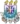 UNIVERSIDADEESTADUALDE SANTACRUZ–UESCCampusProf.SoaneNazarédeAndrade,RodoviaJorgeAmado,Km16Tel:Profísica(73)3680-5209 CEP:45.662-900–Ilhéus–Bahia –BrasilE-mail:editalprofisica@uesc.br